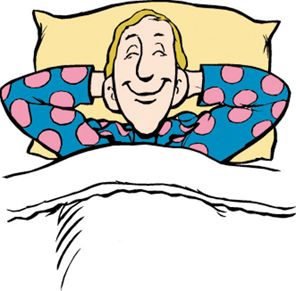 "A good bridgebetween despair 
and hopeis a goodnight's sleep."